Si comunica che:
da mercoledì 29 settembre 2021 le lezioni delle classi della scuola secondaria di primo grado psi svolgeranno  in modo regolare con il tempo prolungato.Con l’orario indicato nella circolare 008 aluDistinti saluti IL DIRIGENTE SCOLASTICODott. Giuseppe IaconaFirma autografa omessa ai sensi
dell’art. 3 del D. Lgs. n. 39/1993ISTITUTO COMPRENSIVO STATALE “RITA LEVI MONTALCINI” Via Liguria 2 - 20090  BUCCINASCO (MILANO)Tel. 0248842362 – 0248842518 - Fax.  0245703214 E- mailuffici: miic8eg007@istruzione.it - miic8eg007@pec.istruzione.itC.F. 80183450156 – C.M. MIIC8EG007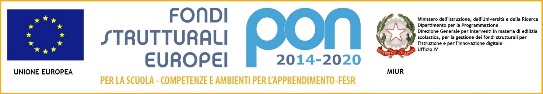 “Con l’Europa investiamo nel vostro futuro”CIRCOLARE013 ALU034 DOC007 DOCAi rappresentanti dei genitori SCUOLA SECONDARIAAi Genitori degli alunni SCUOLA SECONDARIAAi docenti SCUOLA SECONDARIAAl personale ATA SCUOLA SECONDARIAAgli Uffici dell’Ente Locale BUCCINASCO, 24/09/2021BUCCINASCO, 24/09/2021Ai rappresentanti dei genitori SCUOLA SECONDARIAAi Genitori degli alunni SCUOLA SECONDARIAAi docenti SCUOLA SECONDARIAAl personale ATA SCUOLA SECONDARIAAgli Uffici dell’Ente Locale Anno Scolastico 2021/2022Anno Scolastico 2021/2022Ai rappresentanti dei genitori SCUOLA SECONDARIAAi Genitori degli alunni SCUOLA SECONDARIAAi docenti SCUOLA SECONDARIAAl personale ATA SCUOLA SECONDARIAAgli Uffici dell’Ente Locale OGGETTO: Tempo prolungato secondaria MODULOINIZIOFINEI08:0009:00INGRESSO ORE 8:00 E INIZIO LEZIONIII09:0009:50INTERVALLO09:5010:00III10:0010:50IV10:5011:40INTERVALLO11:4011:50VI11:5012:40VI12:4013:30USCITA TEMPO NORMALE ORE 13:30VII13:3014:30MENSAVIII14:3015:20IX15:2016:10USCITA TEMPO PROLUNGATO ORE 16:10